Leeds school calendar (term dates) 2024 – 2025 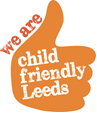 Contact schools directly for their five training days as these differ for each school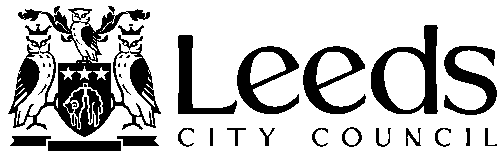 HolidaySchools closeSchools openSummer BreakAutumn mid-termChristmas breakSpring mid-termEaster breakMay bank holidaySummer mid-termSummer breakFriday 25 October 2024Friday 20 December 2024Friday 14 February 2025Friday 4 April 2025Friday 2 May 2025Friday 23 May 2025Tuesday 22 July 2025Monday 2 September 2024Monday 4 November 2024Monday 6 January 2025Monday 24 February 2025Tuesday 22 April 2025Tuesday 6 May 2025Monday 2 June 2025Term LengthTerm LengthAutumn75 daysSpring60 daysSummer60 daysTotal195 daysBank Holidays includeBank Holidays includeChristmas25 & 26 December 2024New Year’s Day1 January 2025Good Friday18 April 2025Easter Monday21 April 2025May Day5 May 2025Spring Bank26 May 2025August25 August 2025